УКРАЇНАПАВЛОГРАДСЬКА  МІСЬКА  РАДАДНІПРОПЕТРОВСЬКОЇ  ОБЛАСТІ(__ сесія VІІІ скликання)РІШЕННЯвід 19.07.2022р.				                                 №________Про поновлення строку дії договорів оренди земельних ділянокКеруючись  п.34 ч.1  ст.26  Закону України "Про місцеве самоврядування в Україні", ст.ст. 12, 93, 116, 124 Земельного кодексу України, ст.288 Податкового кодексу України, Законом України "Про оренду землі", Законом України "Про державну реєстрацію речових прав на нерухоме майно та їх обтяжень", Наказом Держкомзему від 23.07.10р. №548                    "Про затвердження Класифікації видів цільового призначення земель", рішенням 34 сесії             VII скликання від 13.02.2018р. №1062-34/VII "Про затвердження переліку назв вулиць, провулків, проїздів, проспектів, бульварів, площ у місті Павлоград", розглянувши заяви                юридичних та фізичних осіб про поновлення строку дії договорів оренди земельних ділянок, міська радаВ И Р І Ш И Л А:1. Поновити строк  дії  договору оренди земельної ділянки:1.1 Приватному підприємству фірмі "Продмаркет" (ідентифікаційний код хххххххх), зареєстрований 24.09.2015р. за №11425515, на земельну ділянку площею 0,0029 га,                       на вул.Дніпровська (р-н ПТУ №43), кадастровий номер 1212400000:03:014:0051,                           для комерційного використання, вид цільового призначення земель (КВЦПЗ) - 03.07 - (для будівництва та обслуговування будівель торгівлі), строком на 10 (десять) років.Строк оренди на даний термін встановлений на підставі голосування депутатів на сесії Павлоградської міської ради.Визначити річну орендну плату за користування цією земельною ділянкою в розмірі 8% від грошової оцінки земельної ділянки згідно порядку встановлення розмірів орендної плати за земельні ділянки, які розташовані на території міста Павлоград, затвердженого рішенням сесії Павлоградської міської ради  від 30.06.2021р. №292-10/VIII.1.2. Приватному підприємству фірмі "Продмаркет" (ідентифікаційний код хххххххх), зареєстрований 24.09.2015р. за №11426968, на земельну ділянку площею 0,0042 га,                       на вул.Дніпровська (р-н ПТУ №43), кадастровий номер 1212400000:03:014:0052,                           для комерційного використання, вид цільового призначення земель (КВЦПЗ) - 03.07 - (для будівництва та обслуговування будівель торгівлі), строком на 10 (десять) років.Строк оренди на даний термін встановлений на підставі голосування депутатів на сесії Павлоградської міської ради.Визначити річну орендну плату за користування цією земельною ділянкою в розмірі 8% від грошової оцінки земельної ділянки згідно порядку встановлення розмірів орендної плати за земельні ділянки, які розташовані на території міста Павлоград, затвердженого рішенням сесії Павлоградської міської ради  від 30.06.2021р. №292-10/VIII.1.3. Фізичній особі-підприємцю Романовій Ірині Григорівні (ідентифікаційний номер хххххххххх), зареєстрований 26.11.2010р. за №041011300172 на земельну ділянку площею 0,0061 га на вул.Кравченка (р-н ж/б №1), кадастровий номер 1212400000:03:021:0001,                   для обслуговування торговельного павільйону, вид цільового призначення земель                 (КВЦПЗ) - 03.07 - (для будівництва та обслуговування будівель торгівлі), строком                              на 5 (п'ять) років.Строк оренди на даний термін встановлений на підставі голосування депутатів на сесії Павлоградської міської ради.Визначити річну орендну плату за користування цією земельною ділянкою в розмірі 8% від грошової оцінки земельної ділянки згідно порядку встановлення розмірів орендної плати за земельні ділянки, які розташовані на території міста Павлоград, затвердженого рішенням сесії Павлоградської міської ради  від 30.06.2021р. №292-10/VIII.1.4. Фізичній особі-підприємцю Іващенко Лідії Григорівні (ідентифікаційний номер хххххххххх), зареєстрований 08.10.2013р. за №2985851  на земельну ділянку площею                     0,0042 га на вул.Ватоліної (р-н буд. №1), кадастровий номер 1212400000:03:014:0002,                      для обслуговування торговельного павільйону, вид цільового призначення земель                 (КВЦПЗ) - 03.07 - (для будівництва та обслуговування будівель торгівлі), строком                       на 10 (десять) років.Строк оренди на даний термін встановлений на підставі голосування депутатів на сесії Павлоградської міської ради.Визначити річну орендну плату за користування цією земельною ділянкою в розмірі 8% від грошової оцінки земельної ділянки згідно порядку встановлення розмірів орендної плати за земельні ділянки, які розташовані на території міста Павлоград, затвердженого рішенням сесії Павлоградської міської ради  від 30.06.2021р. №292-10/VIII.1.5. Фізичній особі-підприємцю Іващенко Лідії Григорівні (ідентифікаційний номер хххххххххх), зареєстрований 02.11.2011р. за №121240004000035  на земельну ділянку площею 0,0050 га на вул.Поштова (р-н ж/б №12), кадастровий номер 1212400000:03:016:0001, для обслуговування торговельного павільйону, вид цільового призначення земель (КВЦПЗ) - 03.07 - (для будівництва та обслуговування будівель торгівлі), строком на 10 (десять) років.Строк оренди на даний термін встановлений на підставі голосування депутатів на сесії Павлоградської міської ради.Визначити річну орендну плату за користування цією земельною ділянкою в розмірі 8% від грошової оцінки земельної ділянки згідно порядку встановлення розмірів орендної плати за земельні ділянки, які розташовані на території міста Павлоград, затвердженого рішенням сесії Павлоградської міської ради  від 30.06.2021р. №292-10/VIII.1.6. Фізичній особі-підприємцю Іващенко Лідії Григорівні (ідентифікаційний номер хххххххххх), зареєстрований 02.11.2011р. за №121240004000036  на земельну ділянку площею 0,0053 га на вул.Достоєвського (р-н гуртожитку ПМЗ), кадастровий номер 1212400000:03:016:0055, для обслуговування торговельного павільйону, вид цільового призначення земель (КВЦПЗ) - 03.07 - (для будівництва та обслуговування будівель торгівлі), строком на 10 (десять) років.Строк оренди на даний термін встановлений на підставі голосування депутатів на сесії Павлоградської міської ради.Визначити річну орендну плату за користування цією земельною ділянкою в розмірі 8% від грошової оцінки земельної ділянки згідно порядку встановлення розмірів орендної плати за земельні ділянки, які розташовані на території міста Павлоград, затвердженого рішенням сесії Павлоградської міської ради  від 30.06.2021р. №292-10/VIII.1.7. Фізичній особі-підприємцю Должиковій Ганні Валеріївні (ідентифікаційний номер хххххххххх), зареєстрований 31.10.2012р. за №121240004000262  на земельну ділянку площею 0,0074 га на вул.Полтавська,129/5, кадастровий номер 1212400000:02:035:0007,                для обслуговування промислового магазину, вид цільового призначення земель                 (КВЦПЗ) - 03.07 - (для будівництва та обслуговування будівель торгівлі), строком                      на 10 (десять) років.Строк оренди на даний термін встановлений на підставі голосування депутатів на сесії Павлоградської міської ради.Визначити річну орендну плату за користування цією земельною ділянкою в розмірі 4% від грошової оцінки земельної ділянки згідно порядку встановлення розмірів орендної плати за земельні ділянки, які розташовані на території міста Павлоград, затвердженого рішенням сесії Павлоградської міської ради  від 30.06.2021р. №292-10/VIII.1.8 Громадянину Могильченку Олександру Миколайовичу (ідентифікаційний номер хххххххххх), зареєстрований 26.10.2017р. за №23068589, на земельну ділянку площею      0,0087 га на вул.Полтавська,127/6-1, кадастровий номер 1212400000:02:035:0161,                           для обслуговування нежитлового приміщення, вид цільового призначення земель               (КВЦПЗ) - 03.07 - (для будівництва та обслуговування будівель торгівлі), строком                        на 10 (десять) років.Строк оренди на даний термін встановлений на підставі голосування депутатів на сесії Павлоградської міської ради.Визначити річну орендну плату за користування цією земельною ділянкою в розмірі 4% від грошової оцінки земельної ділянки згідно порядку встановлення розмірів орендної плати за земельні ділянки, які розташовані на території міста Павлоград, затвердженого рішенням сесії Павлоградської міської ради  від 30.06.2021р. №292-10/VIII.1.9 Громадянину Шевченку Анатолію Олександровичу (ідентифікаційний номер хххххххххх), зареєстрований 09.09.2017р. за №22369426, на земельну ділянку площею      0,0063 га на вул.Дніпровська,458-б, кадастровий номер 1212400000:03:018:0127,                           для обслуговування торговельного павільйону, вид цільового призначення земель               (КВЦПЗ) - 03.07 - (для будівництва та обслуговування будівель торгівлі), строком                        на 10 (десять) років.Строк оренди на даний термін встановлений на підставі голосування депутатів на сесії Павлоградської міської ради.Визначити річну орендну плату за користування цією земельною ділянкою в розмірі 8% від грошової оцінки земельної ділянки згідно порядку встановлення розмірів орендної плати за земельні ділянки, які розташовані на території міста Павлоград, затвердженого рішенням сесії Павлоградської міської ради  від 30.06.2021р. №292-10/VIII.2. Орендну плату за користування землею по наданим земельним ділянкам визначити згідно ст.288 Податкового кодексу України та порядку встановлення розмірів орендної плати за земельні ділянки, які розташовані на території міста Павлоград, затвердженого рішенням сесії Павлоградської міської ради від 30.06.2021р. №292-10/VIII.3. Зобов’язати землекористувачів протягом одного місяця з моменту прийняття даного рішення звернутися до відділу земельно-ринкових відносин для укладання додаткової угоди до договору оренди земельної ділянки та забезпечити державну реєстрацію права оренди на земельну ділянку, що надається згідно з п.1 даного рішення.4. Використовувати надану земельну ділянку за цільовим призначенням, утримувати її у належному санітарному стані, постійно проводити роботи з прибирання та благоустрою наданої і прилеглої території.5. Забезпечити збереження та вільний доступ до мереж інженерних комунікацій, які проходять по наданій території, для проведення ремонтних та профілактичних робіт.6. У разі виникнення  цивільно-правових відносин по забудові, звернутись у міську раду  в місячний термін з клопотанням на переоформлення земельної ділянки.7. Невиконання пункту 4 даного рішення тягне за собою застосування штрафних санкцій згідно з Кодексом України про адміністративні правопорушення.8. Відповідальність щодо виконання даного рішення покласти на начальника відділу земельно-ринкових відносин.9. Загальне керівництво по виконанню даного рішення покласти на заступника міського голови за напрямком роботи.10. Контроль за виконанням рішення покласти на постійну депутатську комісію                    з питань екології, землеустрою, архітектури, генерального планування та благоустрою.Міський голова                                                                                             Анатолій ВЕРШИНА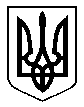 